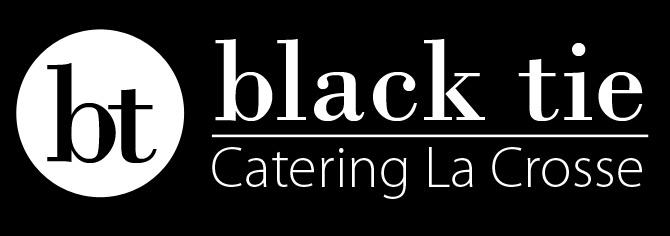 Entrees:Bourbon Glazed Roasted Ham					Basted bourbon, brown sugar glazeSpinach Stuffed Chicken						Garlic sautéed spinach, cream cheeseChicken 							Chicken cutlets, mushroom,  wine sauce ¼ Barbeque Chicken						Homemade barbeque, grilled ¼ chickenCharcoal Grilled Chicken Mac n’ Cheese				Rooster’s grilled and BBQ basted chicken, creamy mac n’ cheeseApplewood Smoked Pork Butts				Slow-roasted pork, Applewood smokeApricot Roasted Pork Tenderloin					Apricot glaze, sherry, dried cranberry, caramelized onionNonnie’s Meatballs							Ground sirloin, Italian herbed bread crumbs, Parmigiano-Reggiano cheeseBeef Tenderloin Tips						Marinated, slow-roasted, mushroom, onionTortellini  with Chicken or Shrimp					Tortellini, creamy marinara Butternut Squash Ravioli						Ravioli, sweet squash, brown butter, candy pecansAlfredo with Chicken or Shrimp						Creamy Alfredo, fettuccini noodleSalmon						Roasted salmon, honey , candied pecansTilapia or Cod						White wine herbed butter sauce or honey Starch								Vegetable			Roasted Garlic Mashed Potatoes						Campfire BeansBaby Reds in Garlic Butter						 Apples3 Cheese Baked Hash Browns						Tropical ColeslawPearl Pasta with shaved Grana Padana					Candy CarrotsVesuvia Potatoes with Florentine seasoning				Parmesan BroccoliHerbed Wild Rice Pilaf							Green Beans AlmandineBlack Tie Pasta Salad							Sweet CornCous Cous								 Medley*Choice of two entrées includes 1 starch and 1 vegetable, spring mix salad bar, bread and coffee  for $20.95.Desserts-$4/servingTiramisu-creamy marscapone, espresso, baileys			Berries Crisp-seasonal berries, freshly baked oatmeal cookie	Triple Chocolate Brownie-need we say more?			Almond Poppyseed Cake-citrus glaze, whipped almond cream		Hors D’oeurves/Late Night Snacks-$3/serving:Traditional Bruschetta with fresh Mozzarella and BasilFig and Bleu Cheese BruschettaCocktail ShrimpCrab Cakes with Mustard Mayonnaise Pineapple Salsa with Tortilla ChipsMini Quiche Lorraine Tropical Teriyaki Chicken SkewersCreamy Spinach and Artichoke DipHummus with sea salt pita chipsCold Cut Bar-turkey, ham, cheddar, fresh rollChocolate Chip Cheeseball-graham crackerFruit Platter with Cream Cheese DipVegetable Platter with Ranch Dip